COMMUNICATION MANAGEMENT FORUM DATUM I VRIJEME:10. svibnja s početkom u 9 satiDvorana 4, Cinestar Branimirova 29
commforum.hr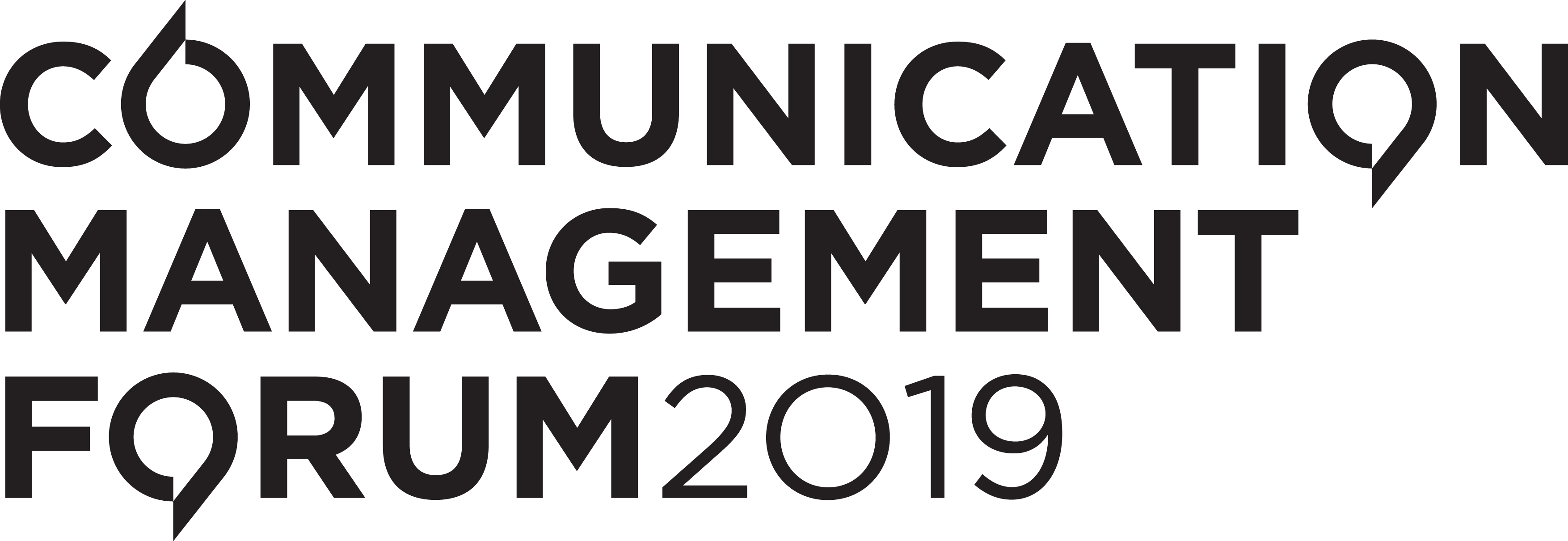 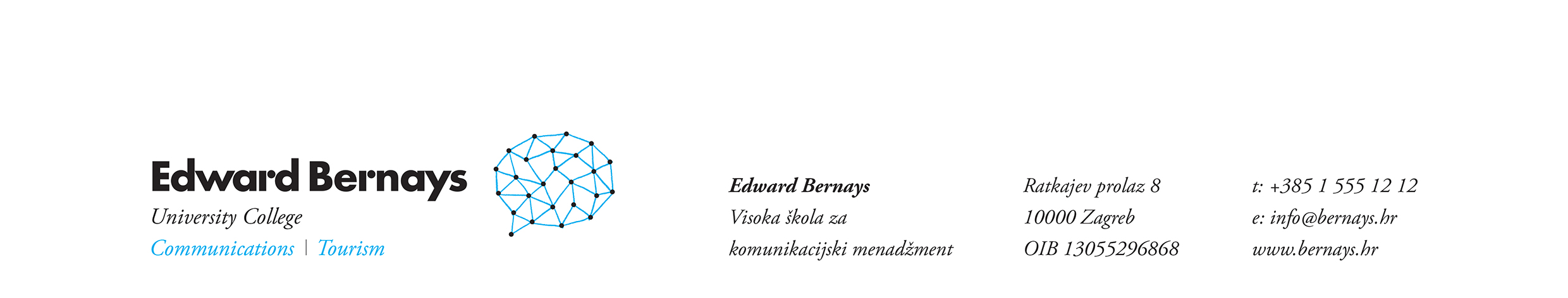 9:50-10:20h Culture and Public Relations: The Silent Language is Also the Forgotten Languageprof. dr. sc. Krishnamurthy Sriramesh (Sveučilište u Coloradu)10:20-10:50hBranding Croatiaprof. dr. sc. Dubravka Sinčić Ćorić (Ekonomski fakultet u Zagrebu)11:50-13:00hHrvatska 2020: Izazovi predsjedanja Europskom unijom za međunarodno pozicioniranjeOKRUGLI STOL sudionici: Marija Pejčinović Burić, Zvonimir Frka Petešić, Kristjan Staničić, Ivan Barbarić  i Dubravka Sinčić Ćorić 14:35-15:45hPercepcija Hrvatske kroz oči multinacionalnih kompanijaOKRUGLI STOL sudionici: Viktor Pavlinić, Davor Tremac, Marek Warzywoda  i Josipa Jutt Ferlan